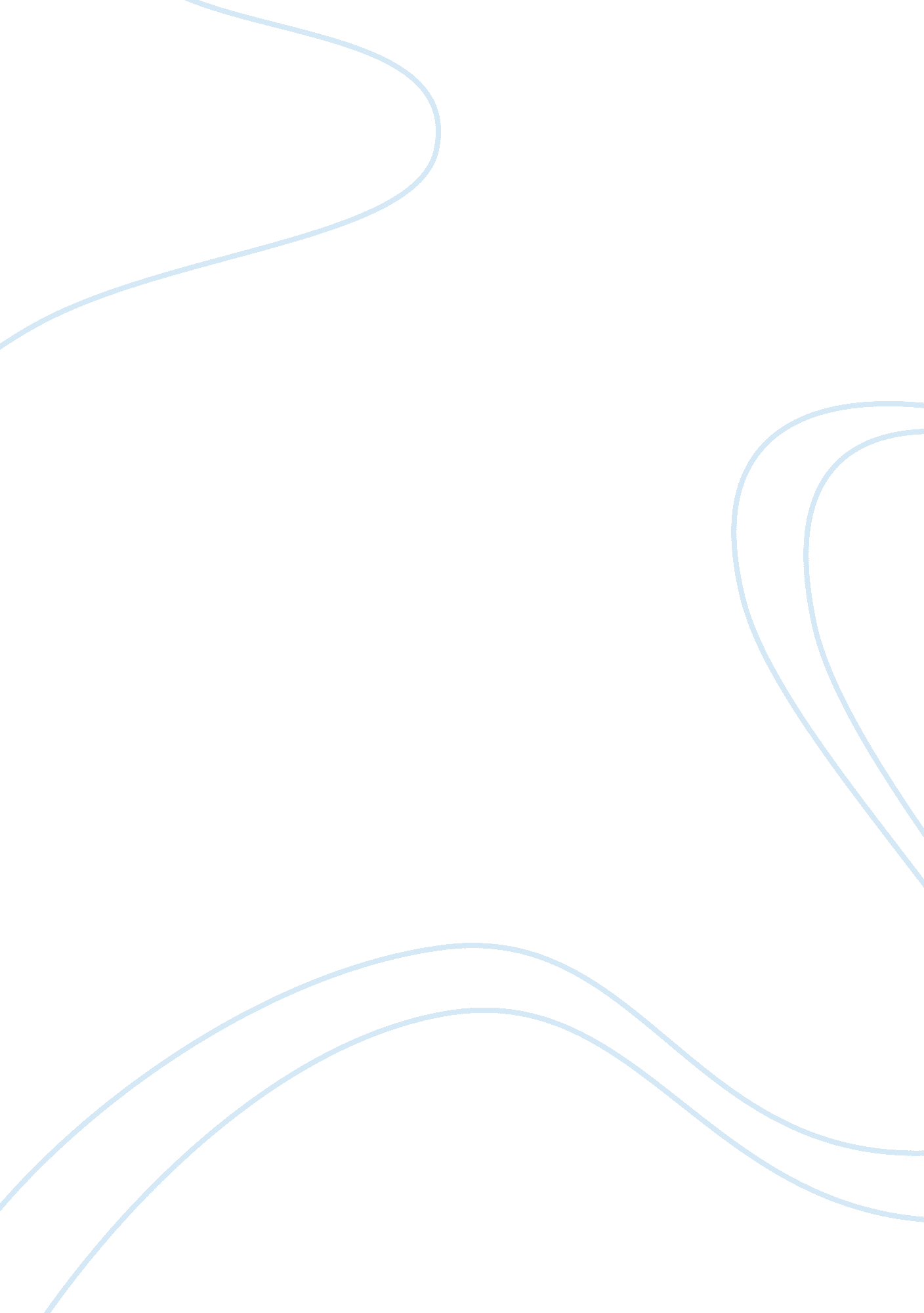 The solutions, there is an exigent need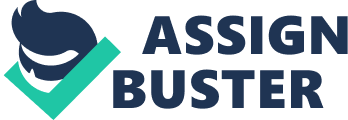 The paces of technological evolution have been increasing at anexponential rate. With the CES 2018, unveiling new cloud server prototypes thatenable higher rates of information exchange, access and retrieval for a varietyof solutions, there is an exigent need of information management specialists. Data security has remained as one of the primary spheres to bring aboutevolution. The recent case of Equifax data breach pegs the concern of the datasecurity and identity theft protection measures for organizations with volumesof sensitive data to be protected. On the other hand, visionaries such as ElonMusk have revealed how future autonomous automotive machines will rely on heavydata transfer, analysis and transformation to usher a new revolution in itsindustry. To accomplish these goals, the cloud infrastructure and servicescontinuously need to evolve, to deliver high speeds of data retrieval andreduce the latency experienced by the consumers. Data profiling, storing andretrieval becomes equally important, since the correct inference of thestructured data would spearhead further research in diverse fields. Theincreasing number of cyber security threats is another critical area. The surgeof the recent denial-of service attacks has brought the network vulnerabilitiesto the fore, and measures to mitigate the risk of such attacks are crucial toexplore. Strict network security controls are of paramount importance. I aspire to contribute to the rapid growth of technology in thefields of cloud computing, data and network security and big data, throughpractical application of the knowledge gained from the University of Michigan. TheAWS is evolving at a rapid rate and I wish to be a part of the informationrevolution and add to its accelerated growth. A seamless integration of various electronic devices along with animproved system interaction with the user would be possible by scrutinizing thedata and making predictive analysis by deducing patterns. I wish to contributeto it by tackling challenging tasks in a team based environment to spearheadextensive research and analytical methods of profiling relevant data andextracting meaningful information from it. Information is power and hence itscorrect usage would result in organizations solving a multitude of problems ofour society. However, the field of medical and scientific research stillrequires comprehensive tools for their specific needs. Coming from a researchoriented family, I have realized how technology helps to harness the largeamount of bio-medical data to correctly predict recurring patterns requirescareful segregation of the type of data to facilitate the molecule analysis. Myaim is to achieve system effectiveness thus increasing the value, credibilityand success of a business model. My long term goal would be to providepro-active solutions to data discrepancies and be a part of teams bringinginnovation in more robust data and network security solutions. Working as a Technology Analyst at Accenture Solutions Pvt. Ltd. I realized howlarge repositories of data are used for a plethora of applications andproviding solutions. Having worked on technologies such as SAS, Ab Initio andTeradata I learnt how to use analytical techniques to extract the requestedinformation and combine the results from different platforms to develop optimalsolutions for complex problems. The School of Information offers the uniqueopportunity of having mastery over Data Science and Analytics, Library Scienceand Social Computing. Courses such as Information Visualization and InformationRetrieval focus on the techniques used to represent meaningful data in a formthat is customizable by the end user. The Social computing courses will impartthe necessary skills to build complex systems revolving around human interactionthus offering valuable solutions to problems faced during the design of a newsocial computing system. The flexible curriculum allows the student to choosecourses based on their individual interests. The voluntary studentorganizations at the University of Michigan further enhance the data literacyof the community with extensive collaboration with non-profit organizations. Thisgives the student an opportunity to participate in knowledge building sessionsand strengthen their understanding of the concepts. The School of Informationalso gives the students a chance to work with Professors as a teachingassistant thus adding value to the system. What sets the School of Informationapart is the practical knowledge promulgated instead of theorized solutions totackle the real world information problems. The School of Information at theUniversity of Michigan thus, focuses on inculcating the necessary skills in astudent whilst preparing them to brace complex information challenges in any environment. The courses of Data Manipulation and Analysis will give me in depthknowledge of the tools and resources employed to analyze raw data and devisemethods of channelizing the results to increase efficiency and triggeroptimization of the data model. The courses of Data Mining and Information Retrieval willhelp me gain the requisite knowledge to formulate new strategies to segregate the relevant information from vast and varying forms of data. Having interest in the web based applications that simplify theworkload of several tasks, I have pursued in my personal time to find ways tointegrate several web applications. Thus courses such as User Experience Researchand Design will help me devise web-based systems and applications, thusensuring a simple and effective end user computing experience. A significantnumber of fields are using Data Analysis and statistics to improve the accuracyof their predictions. The Statistics and Data Analysis course along withInformation Behavior shall help me in formulating improved ways of deducingpatterns based on the prior human interaction. Digital preservation required inthe fields of medical health and scientific research due to a large amount ofhistorical data has been on the rise. The courses of Digital Curation coupledwith Library and Archives assessment will aid me in the correct assessment ofstored information and its usability to improve the information servicesprovided by an organization. Hence the School of Information would beinstrumental in instilling the skills required for initiating increased systemeffectiveness and performance of a business model and thus contributing to thesociety. The Kappa and Theta Pi at the University of Michigan would provide mewith a progressive platform to collaborate with students from differentcultures in community and study groups to inch closer towards mutual growth. Bycollaborating with other students and professors I would assist the Universityin its research projects at the School of Information. If provided with theopportunity to work as a teaching assistant, it would give me the chance toshare my knowledge and work with students from diverse fields. Clubs such asDigital Scholarship Collective would give me a chance to contribute to theresearch with students and faculty while learning tremendously from the environment. With one of my interests being in Health Sciences, the Health InformaticsStudent Organization would be the apt forum for me to assist the community intheir research. The capability to identify the specific key components and theprecise information needed from each sphere to solve a problem task is a skillI’d add to the diverse group at the University of Michigan. I have alsoconsistently excelled in various public speaking tournaments, representing mycollege in Parliamentary Debates and Model United Nations and have mentored themembers at Debate Society, VIT University. This exposure had endowed me withthe expertise to present cogent and persuasive cases during regular reviews, presentationsand discussions with the insurance clients at Accenture. Hence my contributionwould be in formulating the matter, manner and method for the representation ofa cogent case analysis which aims to strengthen the coherency of our solutionand facilitates a clearer understanding of the nuances involved. 